Plenary of the Intergovernmental Science-PolicyPlatform on Biodiversity and Ecosystem ServicesFifth sessionBonn, Germany, 7–10 March 2017Item 3 of the provisional agendaAdmission of observers to the fifth session of the Plenary of the PlatformDraft policy and procedures for the admission of observers		Note by the secretariat	The annex to the present note sets out the draft policy and procedures for the admission of observers as considered by the Plenary of the Intergovernmental Science-Policy Platform on Biodiversity and Ecosystem Services (IPBES) at its first, second, third and fourth sessions. There being no consensus at the fourth session, the Plenary decided that the interim procedure for the admission of observers to sessions of the Plenary, as described in paragraph 22 of the report of the first session of the Plenary (IPBES/1/12) and applied at its second, third and fourth sessions, would also be applied at its fifth session. The Plenary also decided that at its fifth session it would consider further the draft policy and procedures for the admission of observers. The draft text is therefore set out in the annex to the present note for further consideration by the Plenary at its fifth session. The paragraphs of the draft text are numbered continuously throughout for ease of reference. In addition, the list of observers proposed by the Chair of IPBES for admission to the fifth session of the Plenary will be made available in document IPBES/5/INF/20.AnnexDraft policy and procedures for the admission of observers	I.	Policy for admission of observers to the Plenary of the Intergovernmental Science-Policy Platform on Biodiversity and Ecosystem ServicesThe following policy for admitting observers to sessions of the Plenary of the Intergovernmental Science-Policy Platform on Biodiversity and Ecosystem Services (IPBES) will apply: “Observer” means any State not a member of the Platform and any body, organization or agency, whether national or international, governmental, intergovernmental or non-governmental, including organizations of and representatives of indigenous peoples and local communities, which is qualified in matters covered by the Platform, and which has informed the secretariat of the Platform of its wish to be represented at sessions of the Plenary, subject to the provisions set out in the rules of procedure.Any Member State of the United Nations or Observer State to the United Nations not a member of the Platform will be considered as admitted by the Plenary as an Observer and need not submit an application or other documentation.United Nations bodies and secretariats of multilateral environment agreements are considered Observers of the Platform and need not submit an application or other documentation.The decision as to whether an applicant for Observer status is qualified in matters covered by the Platform should be guided by the documents submitted by the respective organization, as listed in paragraph 10 of the present document, as well as by the functions and operating principles of IPBES.Bodies, organizations and agencies that already have observer status with or are accredited to the United Nations Environment Programme (UNEP), the United Nations Educational, Scientific and Cultural Organization (UNESCO), the Food and Agriculture Organization of the United Nations (FAO) and the United Nations Development Programme (UNDP) are considered Observers of the Platform if they so request, except as the Plenary otherwise decides.Observers to IPBES-1 will be considered admitted by the Plenary as Observers in subsequent meetings of the Plenary and need not submit an application or other documentation except if the Plenary decides otherwise.Only Observers who have been admitted by the Plenary and have registered for specific sessions may designate representatives to attend sessions of the Plenary. Observers must register their representatives in advance of each session. The secretariat will notify Observers of sessions of the Plenary. United Nations organizations and other international and intergovernmental organizations, as well as other Observers, will be provided with designation plates, where such facilities exist at the meeting venue.	II.	Procedures for admission of observersThe following admission process appliesApplicants for Observer status to sessions of the Plenary will, as appropriate, be asked to provide the secretariat with copies of, among other things: Documents describing the mandate, scope and governing structure of the organization, such as the charter/statutes/constitution/by-laws or articles of association; Any other information that supports the competence and interest of the organization in matters related to IPBES; Completed form with contact information and website address (if any) of the organization and of a designated focal point (to be updated when necessary). New requests for admission as an Observer to sessions of the Plenary should be submitted to the secretariat, at least three months before a session of the Plenary. The secretariat of IPBES will maintain the information submitted by such Observers. The secretariat will analyse the requests according to the documents submitted, as detailed in paragraph 10, and to the functions and operating principles of the Platform, and make such analysis available to be considered by the Bureau. The list of applicant Observers as reviewed by the Bureau, including any applications not approved, will be presented at the next session of the Plenary, in accordance with the rules of procedure.[14.	The Plenary of the Platform will decide [on the admittance of Observers recommended on the list] on the admission and participation of all Observers in accordance with its rules of procedure, and Observers accepted by the Bureau as detailed in paragraph 13 may be admitted to a meeting of the Plenary and participate in it [as long as no Member of the Platform objects][unless at least one third of the Members present at the meeting object.] 15.	Admission of new applicants as Observers should be included as a regular agenda item of the Bureau and Plenary, consistent with any applicable rules of procedure.[16.	If Observer status has to be withdrawn for any reason, the chair may suspend the Observer status of that observer subject to ratification by the [Bureau][Plenary].]17.	Any Observer may retain its status only as long as it satisfies the conditions set out for Observers in the present document and any other relevant rule of procedure for IPBES.]UNITED 
NATIONS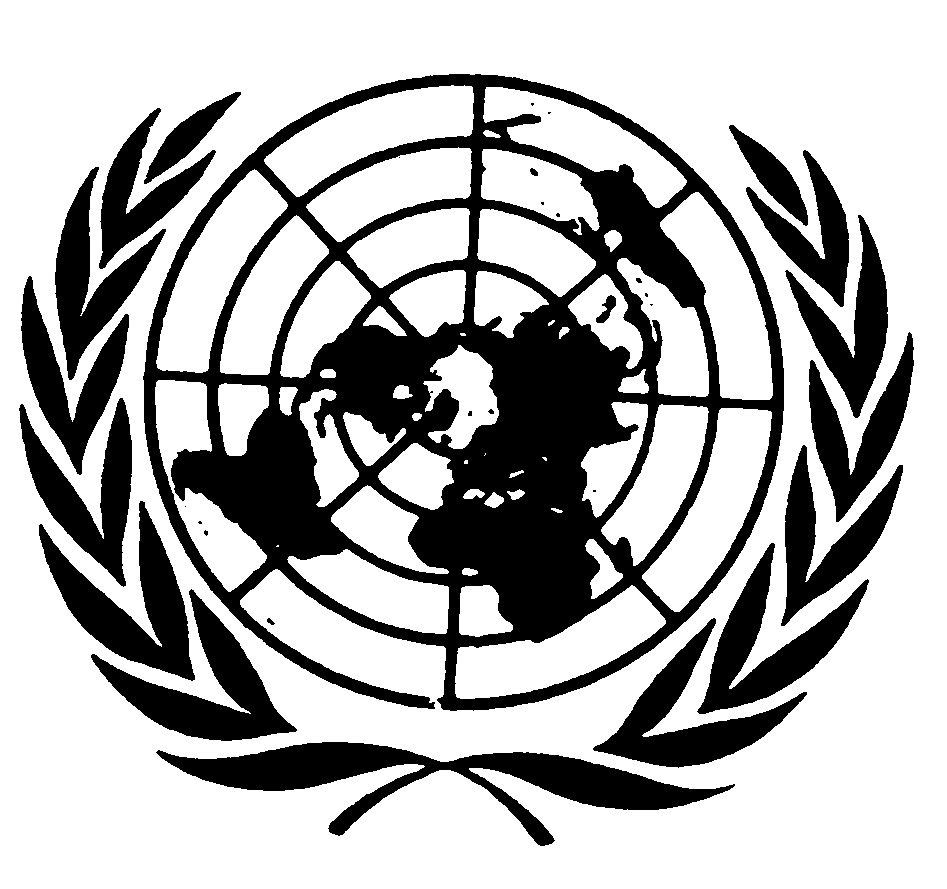 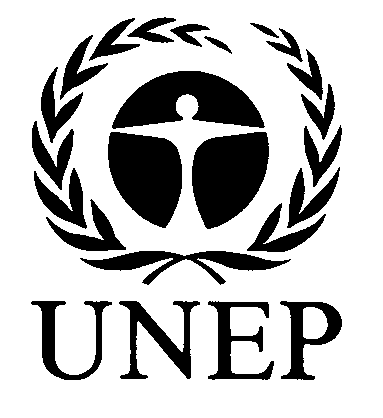 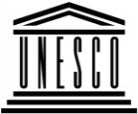 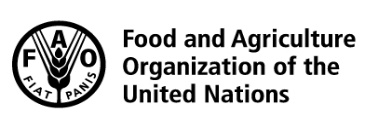 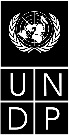 BESIPBES/5/14IPBES/5/14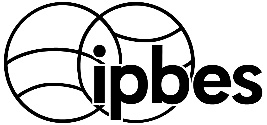 Intergovernmental Science-Policy Platform on Biodiversity and Ecosystem ServicesIntergovernmental Science-Policy Platform on Biodiversity and Ecosystem ServicesIntergovernmental Science-Policy Platform on Biodiversity and Ecosystem ServicesIntergovernmental Science-Policy Platform on Biodiversity and Ecosystem ServicesIntergovernmental Science-Policy Platform on Biodiversity and Ecosystem ServicesDistr.: General
16 December 2016Original: EnglishDistr.: General
16 December 2016Original: English